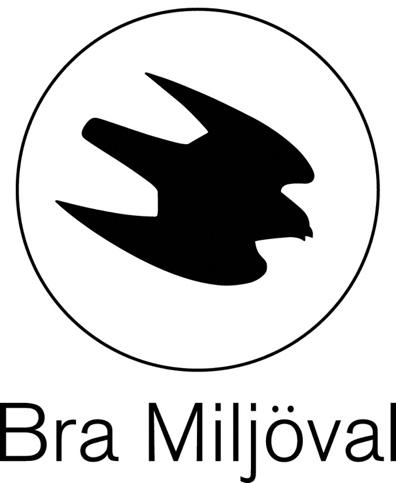 EnergifondProjektnamn[Projektägare] har under tiden [månad] [år] till och med [månad] [år] genomfört ett energieffektiviseringsprojekt som innebär minskad energianvändning med x %/kWh. Åtgärderna innefattar [kort beskrivning av projektet].Vid försäljning av el märkt Bra Miljöval avsätts medel i fonder för att minska miljöpåverkan från den förnybara elproduktionen samt minska energianvändningen.Plats för logotyp